                              Poojya Sane Guruji Vidya Prasarak Mandal’s           ( Counselor’s Copy )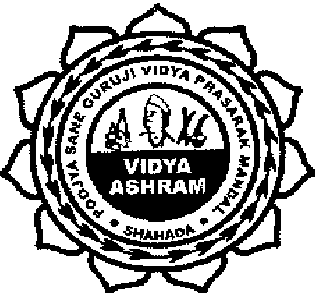 K.V.PATEL, COLLEGE OF AGRICULTURE SHAHADA, DIST-NANDURBAR(Affiliated to Mahatma Phule Krishi Vidyapeeth, Rahuri)Phone No. 02565- 229562,                                                                 FAX No. 02565- 229740 _ _ _ _ _ _ _ _ _ _ _ _ _ _ _ _ _ _ _ _ _ _ _ _ _ _ _ _ _ _ _ _ _ _ _ _ _ _ _ _ _ _ _ _ _ _ _ROSTER FORMSemester: I St  (New)   						     Academic year:- 20     -20   Registration No:. …………….                 	    		                		Duration: 6th Months                                                          Name of the student.  ………………………       ……………………               …………………………(In Block Letters)               (Surname)                         (First Name)                              (Father’s Name)      Mobile No.(Self):-	… … … … … … … … … … …       Mobile No.(Parents):- … … … … … … … … … … …Remedial Courses	*1Compulsory to all students*2 Students who have Biology in XII std are exempted  *3Students who have MATH in XII std are exempted  ** Non-Gradial Courses  Date:       /       /20                                                                                       Signature of the StudentTo be filled in by the student:  I am aware that:1.The registration for the courses mentioned on page 1 is subject to the change on verification of my academic  record and to the rules governing registration.2.If I discontinue attending after final date of withdrawal, I shall be declared as not registered for that courses.  3. Last date of withdrawal from course/s is …………………….4. I shall abide by all the rules of the MCAER/MPKV/College /Hostel/Student’s Council as modified from time.5.This application does not warranty registration as directed.Date:18/09/2017									      	 Signature of Student_   _   _   _   _   _   _   _   _   _   _   _   _   _   _   _   _   _   _   _   _   _   _    _   _   _   _   _   _   _   _   _   _   _   _   _   _To be filled in by the Counselor:1. The student has completed ………  credits out of ……… credits at the end of   I st semester,  session 2017-18.2. It is recommended that he / she may be allowed to register provisionally for ………………         credits during I st  semester, session 2017-18.										Signature: ……………………………           	Name: ………………………………	Designation: …………………………Remarks of the Chief Counselor:The student is allowed to register for …………………credits during I st Semester of Session 2017 -2018.                                                                                                                   		    Chief CounselorK. V. Patel College of Agriculture,Shahada_   _   _   _   _ _   _   _   _   _   _   _   _   _   _   _   _   _   _   _   _   _   _   _   _   _   _   _   _   _   _   _   _   _   _   _   _To be filled in by the Principal / Associate Dean’s Office :-The student has paid all the fees amounting to Rs. . . . . . . . . .  Vide receipt No.  .  .  .  .  . . . dated         /      / 2017Registrar,K.V.Patel College of Agriculture,Shahada._   _   _   _   _   _   _   _   _   _   _   _   _   _   _   _   _   _   _   _   _   _   _   _   _   _   _   _   _   _   _   _   _   _   _   _   _Instruction:This Roster Form should be submitted to office of the Principal / Associate Dean, duly filled all respects and duly signed by all concerned on or before the date of registration, failing which the student will not be allowed to attend the classes and will be treated as ‘ Not Registered ’ for the semester.Registration approvedPRINCIPALK. V. Patel College of Agriculture,ShahadaCourse No. Title of the CourseCreditsCreditsCreditsWhether offeredCourse No. Title of the CourseTheoryPracticalTotalWhether offeredA) Core coursesCore coursesCore coursesCore coursesCore coursesAGRO 111Fundamentals of Agronomy-I112Yes/NoAGRO 112Introductory Agro-meteorology and Climate change112Yes/NoAHDS 111Livestock Production & Management112Yes/NoEXTN 111Rural Sociology & Educational Psychology202Yes/NoHORT 111Fundamentals of Horticulture112Yes/NoLANG 111Comprehension & Communication Skills in English112Yes/NoMIBO 111Introductory Microbiology112Yes/NoSSAC 111Fundamentals of Soil Science213Yes/NoTotal Core Courses10717B)Remedial Courses Remedial Courses Remedial Courses Remedial Courses Remedial Courses AGH 111Agricultural Heritage*1101Yes/NoBIO 111Introductory biology *2112Yes/NoMATH 111Elementary Mathematics *3112Yes/NoSub total1/2/30/1/21/3/5C)Non-Gradial Courses **Non-Gradial Courses **Non-Gradial Courses **Non-Gradial Courses **Non-Gradial Courses **HVE 111Human Values & Ethics  101Yes/NoDEG 111Democracy, Elections and Good Governance101Yes/NoNCC/ NSS-111NCC/ NSS 011Yes/NoPEY-111Physical Education and Yoga011Yes/NoSub total224Total Credits (A+B+C)13/14/1510/1122/24/26